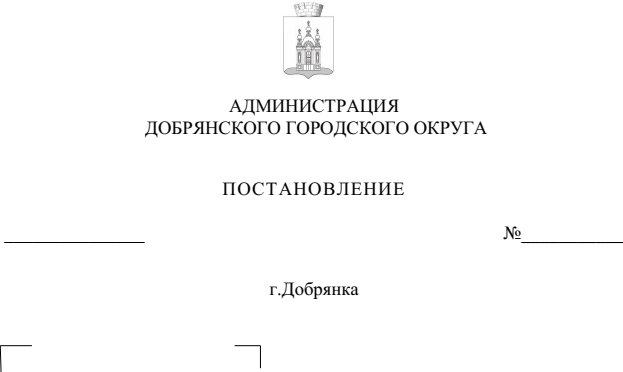 В соответствии с пунктом 7.1 Порядка принятия решений о разработке, формировании, реализации и оценке эффективности реализации муниципальных программ, утвержденного постановлением администрации Добрянского городского округа от 30 июня 2022 г. № 1705 «Об утверждении Порядка принятия решений о разработке, формировании, реализации и оценке эффективности реализации муниципальных программ и Методики оценки эффективности реализации муниципальных программ», в целях уточнения основных параметров муниципальной программы «Безопасный муниципалитет», утвержденной постановлением администрации Добрянского муниципального района от 31 октября 2022 г. № 3048,администрация округа ПОСТАНОВЛЯЕТ:1. Утвердить прилагаемые изменения, которые вносятся 
в муниципальную программу Добрянского городского округа «Безопасный муниципалитет», утвержденную постановлением администрации Добрянского городского округа от 31 октября 2022 г. № 3048 (в редакции постановлений администрации Добрянского городского округа от 13 января 2023 г. № 60, 
от 28 июня 2023 г. № 1947, от 29 августа 2023 г. № 2713).2. Опубликовать настоящее постановление в печатном средстве массовой информации «Официальный бюллетень органов местного самоуправления муниципального образования Добрянский городской округ», разместить 
на официальном сайте правовой информации Добрянского городского округа 
в информационно-телекоммуникационной сети Интернет с доменным именем dobr-pravo.ru.3. Настоящее постановление вступает в силу после его официального опубликования (обнародования), но не ранее 01 января 2024 года.Глава городского округа – глава администрации Добрянского городского округа                                                           Д.В. Антонов
УТВЕРЖДЕНЫпостановлением администрации Добрянского городского округа от                    № ИЗМЕНЕНИЯ, которые вносятся в муниципальную программу Добрянского городского округа «Безопасный муниципалитет», утвержденную постановлением администрации Добрянского городского округа 
от 31 октября 2022 г. № 3048Паспорт муниципальной программы Добрянского городского округа «Безопасный муниципалитет» изложить в следующей редакции:Абзац 13 раздела I «Характеристика текущего состояния» изложить в следующей редакции:«По данным Отдела МВД России по Добрянскому городскому округу за 2022 год на территории Добрянского городского округа уровень регистрируемой преступности, по сравнению с аналогичным периодом прошлого года, увеличился на 3,3 %. Зарегистрировано 871 преступление (2021 г. – 843). Всего за 2022 год в дежурную часть поступило 15392 сообщения и заявления о происшествиях, что ниже на 2,7 % уровня прошлого года (2021 г.- 15822).Абзац 14 раздела I «Характеристика текущего состояния» изложить в следующей редакции:«На 10,1 % увеличилось количество тяжких и особо тяжких преступлений (с 169 до 186), снизился уровень тяжких преступлений на 7,4 % (с 148 до 137), уровень особо тяжких преступлений вырос на 133,3 % (с 21 до 49), на 8,7 % уменьшилась категория преступлений средней тяжести (с 231 до 211), увеличилось количество преступлений небольшой тяжести на 7,0 (с 443 до 474).».Абзац 15 раздела I «Характеристика текущего состояния» изложить в следующей редакции:«Незначительно увеличилось число преступлений против личности – на 1,7% (с 172 до 175). При этом из тяжких и особо тяжких преступлений данной категории зарегистрировано 5 убийств (рост на 150 %, 2021 г.  – 2), изнасилования  - 1 (осталось на прежнем уровне, 2021 г. - 1). Зарегистрировано 10 фактов умышленного причинения тяжкого вреда здоровью (2021 г. – 3), рост на 233,3 %, со смертельным исходом зарегистрировано 4 преступления данной категории (2021 г. – 0).».Абзац 16 раздела I «Характеристика текущего состояния» изложить в следующей редакции:«Так, за 2022 год на территории Добрянского городского округа наблюдается тенденция снижение числа преступлений имущественного характера -4,0% (с 520 до 499). Наблюдается рост раскрываемости преступлений данной категории на 3,2 (с 187 до 193). За 2022 год удалось увеличить процент раскрываемости таких преступлений как грабеж на 14,3 %, разбой на 100%, угон на АМТС на 33,3 %.».Абзац 18 раздела I «Характеристика текущего состояния» изложить в следующей редакции:«По состоянию на 31 декабря 2022 г. личный состав Народной дружины составил 30 человек.».Абзац 19 раздела I «Характеристика текущего состояния» изложить в следующей редакции:«Из них 9 мужчин в возрасте от 18 до 66 лет, 18 женщины в возрасте от 21 до 61 года.».Абзац 21 раздела I «Характеристика текущего состояния» изложить в следующей редакции:«Самостоятельно и совместно с сотрудниками Отдела МВД России по Добрянскому городскому округу за 4 квартал 2022 г. осуществлено 43 выхода (за 4 квартала 380) народных дружинников, в том числе на:Общественно-политические, культурно-массовые и спортивные мероприятия, организаторами которых являлся городской округ - 104; повседневные дежурства по охране общественного порядка с ОППС Отдела МВД России Добрянскому городскому округу - 32;  поисковые мероприятия - 6.».Абзац 22 раздела I «Характеристика текущего состояния» изложить в следующей редакции:«Проведено 48 рейдовых мероприятий по незаконной продаже табачной, алкогольной и спиртосодержащей продукции, проверено 538 торговых объектов, зафиксировано 130 нарушений.».Абзац 23 раздела I «Характеристика текущего состояния» изложить в следующей редакции:«Выявлено (пресечено) 313 административных правонарушения (протокол составлен уполномоченным лицом).».Абзац 29 раздела I «Характеристика текущего состояния» изложить в следующей редакции:«В 2022 г. на пульт МКУ «ЕДДС ДГО» поступило свыше 25 000 сообщений.».Абзац 34 раздела I «Характеристика текущего состояния» изложить в следующей редакции:«За 2022 год зарегистрировано 101 пожар, из них в г. Добрянка - 42, тер. управление в п. Полазна - 10, тер. отдел в п. Вильва - 3, тер. отдел в с. Висим - 6, тер. отдел в Дивья - 15, тер. отдел в д. Залесная - 16, тер. отдел в с. Перемское - 4, тер. отдел в с. Сенькино - 5.».Абзац 35 раздела I «Характеристика текущего состояния» изложить в следующей редакции:«В целях стабилизации ситуации связанной с пожарами на территории Добрянского городского округа создано и зарегистрировано 11 декабря 2020 года общественное учреждение «Добровольная пожарная охрана Добрянского городского округа». Созданное ДПО включено в реестр общественных объединений пожарной охраны Пермского края от 23.12.2020 года № 0/40. По состоянию на 31 декабря 2022 г. численность дружины составляет 62 гражданина.».Абзац 36 раздела I «Характеристика текущего состояния» изложить в следующей редакции:«В 2022 года члены ДПО принимали участие в пожаротушении 30 раз.».Абзац 42 раздела I «Характеристика текущего состояния» изложить в следующей редакции:«Информация о фактическом и плановом общем объеме налоговых расходов на 2020 - 2025 годы:     (тыс. сруб.)Абзац 23 раздела I «Характеристика текущего состояния» изложить в следующей редакции:«Целевыми показателями, отражающими влияние на достижение целей предоставления льгот по имущественным налогам, являются:«Общественная организация добровольной пожарной охраны» (в 2023 году – 1 организация, в 2024 году – 1 организация, в 2025 – 1 организация, в 2026 – 1 организация);«Доля прикрытых силами пожарной дружины населенных пунктов от общего числа зарегистрированных населенных пунктов, %» (план на 2022 год – 22%, на 2023 год – 23%, на 2024 год – 24%, на 2025 год – 25%, на 2026 год -26 %);«Доля предотвращенных возгораний с участием в пожаротушении ДПО от общего числа зарегистрированных пожаров» (не менее 57% ежегодно, начиная с 2022 года);«Общественная организация народная дружина» (в 2023 году – 1 организация, в 2024 году – 1 организация, в 2025 – 1 организация, в 2026 году – 1 организация);«Доля выявленных преступлений (правонарушений) от общего числа зарегистрированных (ДНД)» (не менее 10,0% ежегодно, начиная с 2022 года).»Абзац 59 раздела I «Характеристика текущего состояния» изложить в следующей редакции: «Количество созданных и размещённых информационных материалов в печатных СМИ в сфере безопасности (5 публикаций ежегодно)» целевой показатель формируется на основе публикаций размещения информации в СМИ. Значение целевого показателя на начало реализации программы установлено (фактическое значение) в соответствии с годовым отчетом о выполнении муниципальной программы «Безопасный муниципалитет» за 2021 год.».Абзац 60 раздела I «Характеристика текущего состояния» изложить в следующей редакции:«Источником получения информации о значении целевого показателя фотоотчет о размещении информационных материалов в печатных СМИ в сфере безопасности.».Дополнить раздел I «Характеристика текущего состояния» абзацем следующего содержания:«Резерв материальных ресурсов для ликвидации чрезвычайных ситуаций природного и техногенного характера на территории Добрянского городского округа (ИРП) (ед.)». Значение целевого показателя на 2024 год установлено в соответствии с постановлением администрации Добрянского городского округа от 03 марта 2022 г. № 488 «Об утверждении Порядка создания, хранения, использования и восполнения резерва материальных ресурсов для ликвидации чрезвычайных ситуаций природного и техногенного характера на территории Добрянского городского округа» (в ред. от 22.12.2022 г.) № 3761. Источником получения информации о значении целевого показателя является товарные накладные с приложением фото отчета наличия товарно-материальных ценностей.Абзац 5 раздела III «Система управления реализацией муниципальной программы» изложить в следующей редакции:«Соисполнителями программы являются:Управление образования администрации Добрянского городского округа;Управление социального развития администрации Добрянского городского округа;Управление жилищно-коммунального хозяйства и благоустройства администрации Добрянского городского округа;Отдел жилищно-коммунального хозяйства в р.п. Полазна администрации Добрянского городского округа;Управления имущественных и земельных отношений администрации Добрянского городского округа.».Приложение к муниципальной программе изложить в редакции согласно приложению к настоящим изменениям.Приложение к изменениям, вносятся 
в муниципальную программу Добрянского городского округа «Безопасный муниципалитет», утвержденную постановлением администрации Добрянского городского округа от 31 октября 2022 г. № 3048ПЕРЕЧЕНЬ мероприятий, объемы и источники финансирования муниципальной программы Добрянского городского округа, ожидаемые конечные результаты программы на 2023-2026 годы                                                                                                                                                                                                                                                                             (тыс. руб.)Руководитель программыПервый заместитель главы администрации Добрянского городского округаОтветственный исполнитель программыНачальник управления общественной безопасности администрации Добрянского городского округаСоисполнители программы Управление образования администрации Добрянского городского округа;Управление социального развития администрации Добрянского городского округа;Управление жилищно-коммунального хозяйства и благоустройства администрации Добрянского городского округа;Отдел жилищно-коммунального хозяйства в р. п. Полазна администрации Добрянского городского округа;Управление имущественных и земельных отношений администрации Добрянского городского округа.Участники программы                Отраслевые (функциональные) органы и структурные подразделения администрации Добрянского городского округа Пермского края;Подведомственные учреждения отраслевых (функциональных) органов администрации Добрянского городского округа Пермского края;Предприятия и организации Добрянского городского округа;Общественные организации Добрянского городского округа;ГражданеЭтапы и сроки реализации программы Муниципальная программа рассчитана на период с 2023 по 2026 годы.Муниципальная программа не имеет разбивки на этапы, мероприятия реализуются на протяжении всего срока реализации программы.Цели программыОбеспечение безопасности граждан на территории Добрянского городского округа на основе совместных усилий администрации городского округа, правоохранительных органов, организаций и общественных объединений.№ 
п/пНаименование
 целевого  
 показателяНаименование
 целевого  
 показателяЕди-ница 
измеренияГРБСЗначение целевого 
показателя
на начало 
реализации
программыПлановое значение целевого показателяПлановое значение целевого показателяПлановое значение целевого показателяПлановое значение целевого показателяОжидаемые результаты реализации программы№ 
п/пНаименование
 целевого  
 показателяНаименование
 целевого  
 показателяЕди-ница 
измеренияГРБСЗначение целевого 
показателя
на начало 
реализации
программы2023 г.2024 г.2025 г.2026 г.Ожидаемые результаты реализации программы1223456789101. Задача программы 1. Задача программы Развитие системы социальной профилактики правонарушений, обеспечение защиты и реализации прав и законных интересов несовершеннолетних;Развитие системы социальной профилактики правонарушений, обеспечение защиты и реализации прав и законных интересов несовершеннолетних;Развитие системы социальной профилактики правонарушений, обеспечение защиты и реализации прав и законных интересов несовершеннолетних;Развитие системы социальной профилактики правонарушений, обеспечение защиты и реализации прав и законных интересов несовершеннолетних;Развитие системы социальной профилактики правонарушений, обеспечение защиты и реализации прав и законных интересов несовершеннолетних;Развитие системы социальной профилактики правонарушений, обеспечение защиты и реализации прав и законных интересов несовершеннолетних;Развитие системы социальной профилактики правонарушений, обеспечение защиты и реализации прав и законных интересов несовершеннолетних;Развитие системы социальной профилактики правонарушений, обеспечение защиты и реализации прав и законных интересов несовершеннолетних;Развитие системы социальной профилактики правонарушений, обеспечение защиты и реализации прав и законных интересов несовершеннолетних;1Доля семей, снятых с учета как находящиеся в социально опасном положении, в связи с положительной реабилитацией, от общего количества снятых с учета, %;Доля семей, снятых с учета как находящиеся в социально опасном положении, в связи с положительной реабилитацией, от общего количества снятых с учета, %;%50341,141,257,057,157,2Увеличение доли семей, снятых с учета как находящиеся в социально опасном положении, в связи с положительной  реабилитацией, от общего количества снятых с учета2. Задача программы 2. Задача программы Повышение уровня защищённости населения и территории Добрянского городского округа от известных рисков и угроз безопасности (чрезвычайные ситуации природного и техногенного характера, преступные посягательства, дорожно-транспортная и пожарная безопасность, безопасность людей на водных объектах и др.)Повышение уровня защищённости населения и территории Добрянского городского округа от известных рисков и угроз безопасности (чрезвычайные ситуации природного и техногенного характера, преступные посягательства, дорожно-транспортная и пожарная безопасность, безопасность людей на водных объектах и др.)Повышение уровня защищённости населения и территории Добрянского городского округа от известных рисков и угроз безопасности (чрезвычайные ситуации природного и техногенного характера, преступные посягательства, дорожно-транспортная и пожарная безопасность, безопасность людей на водных объектах и др.)Повышение уровня защищённости населения и территории Добрянского городского округа от известных рисков и угроз безопасности (чрезвычайные ситуации природного и техногенного характера, преступные посягательства, дорожно-транспортная и пожарная безопасность, безопасность людей на водных объектах и др.)Повышение уровня защищённости населения и территории Добрянского городского округа от известных рисков и угроз безопасности (чрезвычайные ситуации природного и техногенного характера, преступные посягательства, дорожно-транспортная и пожарная безопасность, безопасность людей на водных объектах и др.)Повышение уровня защищённости населения и территории Добрянского городского округа от известных рисков и угроз безопасности (чрезвычайные ситуации природного и техногенного характера, преступные посягательства, дорожно-транспортная и пожарная безопасность, безопасность людей на водных объектах и др.)Повышение уровня защищённости населения и территории Добрянского городского округа от известных рисков и угроз безопасности (чрезвычайные ситуации природного и техногенного характера, преступные посягательства, дорожно-транспортная и пожарная безопасность, безопасность людей на водных объектах и др.)Повышение уровня защищённости населения и территории Добрянского городского округа от известных рисков и угроз безопасности (чрезвычайные ситуации природного и техногенного характера, преступные посягательства, дорожно-транспортная и пожарная безопасность, безопасность людей на водных объектах и др.)Повышение уровня защищённости населения и территории Добрянского городского округа от известных рисков и угроз безопасности (чрезвычайные ситуации природного и техногенного характера, преступные посягательства, дорожно-транспортная и пожарная безопасность, безопасность людей на водных объектах и др.)1Общественная организация народная дружина Общественная организация народная дружина Ед.50311111Сохранение имеющейся общественной организации народная дружина (1 ед.)2Доля выявленных преступлений (правонарушений) от общего числа зарегистрированныхДоля выявленных преступлений (правонарушений) от общего числа зарегистрированных%50310101010  10Выявление преступлений и административных правонарушение членами общественной организации народная дружина не менее 10% от зарегистрированных в ОМВД;3Доля детей и подростков в возрасте от 4 до 18 лет, посещающих образовательные организации охваченных профилактической работой по предупреждению детского дорожно-транспортного травматизмаДоля детей и подростков в возрасте от 4 до 18 лет, посещающих образовательные организации охваченных профилактической работой по предупреждению детского дорожно-транспортного травматизма%504100100100100100Охват детей и подростков в возрасте от 4 до 18 лет, посещающих образовательные организации, профилактической работой по предупреждению детского дорожно-транспортного травматизма 100%;4Система оповещения населенияСистема оповещения населенияЕд.50301222Создание муниципальной системы оповещения населения (к завершению программы – в 7 населенных пунктах);5Доля обученного руководящего состава и специалистов органов управления в области ГО и ЧС (не менее 90 % ежегодно);Доля обученного руководящего состава и специалистов органов управления в области ГО и ЧС (не менее 90 % ежегодно);%5039590909090Сохранение доли обученного руководящего состава и специалистов органов управления в области ГО и ЧС (не менее 90 % ежегодно);6Количество созданных и размещённых информационных материалов в печатных СМИ в сфере безопасности 
(5 публикаций ежегодно);Количество созданных и размещённых информационных материалов в печатных СМИ в сфере безопасности 
(5 публикаций ежегодно);Ед.50355555Информирование и обучение населения в сфере безопасности через печатные СМИ – 5 ед. ежегодно;7Информирование граждан  в области безопасности людей на водных объектах;Информирование граждан  в области безопасности людей на водных объектах;Ед.5031630303030Своевременное информирование граждан в области безопасности людей на водных объектах;8Повышения защищённости объектов инфраструктурыПовышения защищённости объектов инфраструктурыШт.50300000Приведение объекта к требованиям систем безопасности9Общественная организация добровольной пожарной охраны;Общественная организация добровольной пожарной охраны;Ед.503, 50811111Сохранение имеющейся общественной организации добровольной пожарной охраны (1 ед.);10Доля прикрытых силами пожарной дружины населенных пунктов от общего числа зарегистрированных населенных пунктовДоля прикрытых силами пожарной дружины населенных пунктов от общего числа зарегистрированных населенных пунктов%503, 5082223242526Прикрытие силами пожарной дружины населенных пунктов от общего числа зарегистрированных населенных пунктов11Доля предотвращенных возгораний с участием в пожаротушении ДПО от общего числа зарегистрированных пожаровДоля предотвращенных возгораний с участием в пожаротушении ДПО от общего числа зарегистрированных пожаров%503, 5085757575757Предотвращение возгораний с участием в пожаротушении ДПО от общего числа зарегистрированных пожаров12Доля обеспеченности средствами предупреждения и тушения лесных пожаров от площади лесных участковДоля обеспеченности средствами предупреждения и тушения лесных пожаров от площади лесных участков%506100100100100100Наличие средств предупреждения и тушения лесных пожаров при использовании городских лесов на 100%3. Задача программы 3. Задача программы Обеспечение предусмотренных законодательством Российской Федерации полномочий по защите населения и территории муниципального образования от чрезвычайных ситуаций путем осуществления в установленном порядке сбора и обмена информацией в области защиты населения и территории округа от ЧС, обеспечения своевременного оповещения и информирования населения, в том числе с использованием специализированных технических средств оповещения и информирования населения в местах массового пребывания людей, об угрозе возникновения или о возникновении ЧС;Обеспечение предусмотренных законодательством Российской Федерации полномочий по защите населения и территории муниципального образования от чрезвычайных ситуаций путем осуществления в установленном порядке сбора и обмена информацией в области защиты населения и территории округа от ЧС, обеспечения своевременного оповещения и информирования населения, в том числе с использованием специализированных технических средств оповещения и информирования населения в местах массового пребывания людей, об угрозе возникновения или о возникновении ЧС;Обеспечение предусмотренных законодательством Российской Федерации полномочий по защите населения и территории муниципального образования от чрезвычайных ситуаций путем осуществления в установленном порядке сбора и обмена информацией в области защиты населения и территории округа от ЧС, обеспечения своевременного оповещения и информирования населения, в том числе с использованием специализированных технических средств оповещения и информирования населения в местах массового пребывания людей, об угрозе возникновения или о возникновении ЧС;Обеспечение предусмотренных законодательством Российской Федерации полномочий по защите населения и территории муниципального образования от чрезвычайных ситуаций путем осуществления в установленном порядке сбора и обмена информацией в области защиты населения и территории округа от ЧС, обеспечения своевременного оповещения и информирования населения, в том числе с использованием специализированных технических средств оповещения и информирования населения в местах массового пребывания людей, об угрозе возникновения или о возникновении ЧС;Обеспечение предусмотренных законодательством Российской Федерации полномочий по защите населения и территории муниципального образования от чрезвычайных ситуаций путем осуществления в установленном порядке сбора и обмена информацией в области защиты населения и территории округа от ЧС, обеспечения своевременного оповещения и информирования населения, в том числе с использованием специализированных технических средств оповещения и информирования населения в местах массового пребывания людей, об угрозе возникновения или о возникновении ЧС;Обеспечение предусмотренных законодательством Российской Федерации полномочий по защите населения и территории муниципального образования от чрезвычайных ситуаций путем осуществления в установленном порядке сбора и обмена информацией в области защиты населения и территории округа от ЧС, обеспечения своевременного оповещения и информирования населения, в том числе с использованием специализированных технических средств оповещения и информирования населения в местах массового пребывания людей, об угрозе возникновения или о возникновении ЧС;Обеспечение предусмотренных законодательством Российской Федерации полномочий по защите населения и территории муниципального образования от чрезвычайных ситуаций путем осуществления в установленном порядке сбора и обмена информацией в области защиты населения и территории округа от ЧС, обеспечения своевременного оповещения и информирования населения, в том числе с использованием специализированных технических средств оповещения и информирования населения в местах массового пребывания людей, об угрозе возникновения или о возникновении ЧС;Обеспечение предусмотренных законодательством Российской Федерации полномочий по защите населения и территории муниципального образования от чрезвычайных ситуаций путем осуществления в установленном порядке сбора и обмена информацией в области защиты населения и территории округа от ЧС, обеспечения своевременного оповещения и информирования населения, в том числе с использованием специализированных технических средств оповещения и информирования населения в местах массового пребывания людей, об угрозе возникновения или о возникновении ЧС;Обеспечение предусмотренных законодательством Российской Федерации полномочий по защите населения и территории муниципального образования от чрезвычайных ситуаций путем осуществления в установленном порядке сбора и обмена информацией в области защиты населения и территории округа от ЧС, обеспечения своевременного оповещения и информирования населения, в том числе с использованием специализированных технических средств оповещения и информирования населения в местах массового пребывания людей, об угрозе возникновения или о возникновении ЧС;1Орган повседневного управления Добрянского городского округа – МКУ «Единая дежурно-диспетчерская служба Добрянского городского округа»;Орган повседневного управления Добрянского городского округа – МКУ «Единая дежурно-диспетчерская служба Добрянского городского округа»;Ед.50311111Сохранение имеющегося органа повседневного управления Добрянского городского округа – МКУ «Единая дежурно-диспетчерская служба Добрянского городского округа» (1 ед.);4. Задача программы 4. Задача программы Организация и осуществление мероприятий по мобилизационной подготовке;Организация и осуществление мероприятий по мобилизационной подготовке;Организация и осуществление мероприятий по мобилизационной подготовке;Организация и осуществление мероприятий по мобилизационной подготовке;Организация и осуществление мероприятий по мобилизационной подготовке;Организация и осуществление мероприятий по мобилизационной подготовке;Организация и осуществление мероприятий по мобилизационной подготовке;Организация и осуществление мероприятий по мобилизационной подготовке;Организация и осуществление мероприятий по мобилизационной подготовке;1Режимно-секретный орган (1ед.);Режимно-секретный орган (1ед.);Ед.50311111Сохранение имеющегося режимно-секретного органа (1 ед.);2Резерв материальных ресурсов для ликвидации чрезвычайных ситуаций природного и техногенного характера на территории Добрянского городского округа (ИРП) (ед.)Резерв материальных ресурсов для ликвидации чрезвычайных ситуаций природного и техногенного характера на территории Добрянского городского округа (ИРП) (ед.)Ед.503--505050Наличие резерва материальных ресурсов для ликвидации чрезвычайных ситуаций природного и техногенного характера на территории Добрянского городского округа (ИРП)Объемы бюджетных ассигнований по источникам финансирования программыИсточники финансированияВсего2023г.2024 г.2025 г.2026 г.Объемы бюджетных ассигнований по источникам финансирования программыВсего, в том числе:82618,718702,921511,120598,721805,9Объемы бюджетных ассигнований по источникам финансирования программыСредства краевого бюджета16425,73736,24143,74272,94272,9Объемы бюджетных ассигнований по источникам финансирования программыСредства местного бюджета66193,014966,717367,416325,817533,0№ п/пКатегория налогоплательщиков2020202120222023202420252026Налог на имущество физических лицНалог на имущество физических лицфактфактпланпланпланпланплан1Лица – народные дружинники0,04,54,55,05,56,06,22Лица - члены и/или участники общественного объединения добровольной пожарной охраны, принимающих участие в профилактике и (или) тушении пожаров и проведении аварийно-спасательных работ на территории Добрянского городского округа0,00,0 - - - --Земельный налогЗемельный налог1Общественные объединения добровольной пожарной охраны0,00,0-----2Работники добровольной пожарной охраны и добровольные пожарные, являющиеся членами или участниками общественного объединения пожарной охраны и принимающие на безвозмездной основе участие в профилактике и (или) тушении пожаров и проведении аварийно-спасательных работ0,00,0-----3Граждане – народные дружинники2,92,92,93,03,54,04,2№
п/пМероприятия муниципальной программыМероприятия муниципальной программыМероприятия муниципальной программыОтветственныйисполнитель, соисполнительОтветственныйисполнитель, соисполнительЦСРКВРСрок начала реализации мероприятияСрок окончания реализации мероприятияРасходы на период действиямуниципальной программы (ВСЕГО),в том числе по источникамфинансированияВ том числепо годамВ том числепо годамВ том числепо годамВ том числепо годамВ том числепо годамОжидаемые и конечные результаты реализации муниципальной программы№
п/пМероприятия муниципальной программыМероприятия муниципальной программыМероприятия муниципальной программыОтветственныйисполнитель, соисполнительОтветственныйисполнитель, соисполнительЦСРКВРСрок начала реализации мероприятияСрок окончания реализации мероприятияРасходы на период действиямуниципальной программы (ВСЕГО),в том числе по источникамфинансированияВсего по мероприятию, в том числе:2023г.2024г.2025г.2026 г.Ожидаемые и конечные результаты реализации муниципальной программы1222334567891011121314Цель: Обеспечение безопасности граждан на территории Добрянского городского округа на основе совместных усилий администрации городского округа, правоохранительных органов, организаций и общественных объединенийЦель: Обеспечение безопасности граждан на территории Добрянского городского округа на основе совместных усилий администрации городского округа, правоохранительных органов, организаций и общественных объединенийЦель: Обеспечение безопасности граждан на территории Добрянского городского округа на основе совместных усилий администрации городского округа, правоохранительных органов, организаций и общественных объединенийЦель: Обеспечение безопасности граждан на территории Добрянского городского округа на основе совместных усилий администрации городского округа, правоохранительных органов, организаций и общественных объединенийЦель: Обеспечение безопасности граждан на территории Добрянского городского округа на основе совместных усилий администрации городского округа, правоохранительных органов, организаций и общественных объединенийЦель: Обеспечение безопасности граждан на территории Добрянского городского округа на основе совместных усилий администрации городского округа, правоохранительных органов, организаций и общественных объединенийЦель: Обеспечение безопасности граждан на территории Добрянского городского округа на основе совместных усилий администрации городского округа, правоохранительных органов, организаций и общественных объединенийЦель: Обеспечение безопасности граждан на территории Добрянского городского округа на основе совместных усилий администрации городского округа, правоохранительных органов, организаций и общественных объединенийЦель: Обеспечение безопасности граждан на территории Добрянского городского округа на основе совместных усилий администрации городского округа, правоохранительных органов, организаций и общественных объединенийЦель: Обеспечение безопасности граждан на территории Добрянского городского округа на основе совместных усилий администрации городского округа, правоохранительных органов, организаций и общественных объединенийЦель: Обеспечение безопасности граждан на территории Добрянского городского округа на основе совместных усилий администрации городского округа, правоохранительных органов, организаций и общественных объединенийЦель: Обеспечение безопасности граждан на территории Добрянского городского округа на основе совместных усилий администрации городского округа, правоохранительных органов, организаций и общественных объединенийЦель: Обеспечение безопасности граждан на территории Добрянского городского округа на основе совместных усилий администрации городского округа, правоохранительных органов, организаций и общественных объединенийЦель: Обеспечение безопасности граждан на территории Добрянского городского округа на основе совместных усилий администрации городского округа, правоохранительных органов, организаций и общественных объединенийЗадача:Задача:Развитие системы социальной профилактики правонарушений, обеспечение защиты и реализации прав и законных интересов несовершеннолетнихРазвитие системы социальной профилактики правонарушений, обеспечение защиты и реализации прав и законных интересов несовершеннолетнихРазвитие системы социальной профилактики правонарушений, обеспечение защиты и реализации прав и законных интересов несовершеннолетнихРазвитие системы социальной профилактики правонарушений, обеспечение защиты и реализации прав и законных интересов несовершеннолетнихРазвитие системы социальной профилактики правонарушений, обеспечение защиты и реализации прав и законных интересов несовершеннолетнихРазвитие системы социальной профилактики правонарушений, обеспечение защиты и реализации прав и законных интересов несовершеннолетнихРазвитие системы социальной профилактики правонарушений, обеспечение защиты и реализации прав и законных интересов несовершеннолетнихРазвитие системы социальной профилактики правонарушений, обеспечение защиты и реализации прав и законных интересов несовершеннолетнихРазвитие системы социальной профилактики правонарушений, обеспечение защиты и реализации прав и законных интересов несовершеннолетнихРазвитие системы социальной профилактики правонарушений, обеспечение защиты и реализации прав и законных интересов несовершеннолетнихРазвитие системы социальной профилактики правонарушений, обеспечение защиты и реализации прав и законных интересов несовершеннолетнихРазвитие системы социальной профилактики правонарушений, обеспечение защиты и реализации прав и законных интересов несовершеннолетних1Основное мероприятие «Профилактика детского и семейного неблагополучия на территории Добрянского городского округа»Основное мероприятие «Профилактика детского и семейного неблагополучия на территории Добрянского городского округа»Основное мероприятие «Профилактика детского и семейного неблагополучия на территории Добрянского городского округа»АДГОАДГО04002000002023г.2026 г.Всего по мероприятию в том числе:15238,13542,23812,53941,73941,7Увеличение доли семей, снятых с учета как находящиеся в социально опасном положении, в связи с положительной  реабилитацией, от общего количества снятых с учета1Основное мероприятие «Профилактика детского и семейного неблагополучия на территории Добрянского городского округа»Основное мероприятие «Профилактика детского и семейного неблагополучия на территории Добрянского городского округа»Основное мероприятие «Профилактика детского и семейного неблагополучия на территории Добрянского городского округа»АДГОАДГО04002000002023г.2026 г.средства краевого бюджета15238,13542,23812,53941,73941,7Увеличение доли семей, снятых с учета как находящиеся в социально опасном положении, в связи с положительной  реабилитацией, от общего количества снятых с учетаУвеличение доли семей, снятых с учета как находящиеся в социально опасном положении, в связи с положительной  реабилитацией, от общего количества снятых с учетаУвеличение доли семей, снятых с учета как находящиеся в социально опасном положении, в связи с положительной  реабилитацией, от общего количества снятых с учета1.1Образование комиссий по делам несовершеннолетних и защите их прав и организации их деятельности Образование комиссий по делам несовершеннолетних и защите их прав и организации их деятельности Образование комиссий по делам несовершеннолетних и защите их прав и организации их деятельности АДГОАДГО04022С050100,20020232026Всего по мероприятию в том числе:15238,13542,23812,53941,73941,7Увеличение доли семей, снятых с учета как находящиеся в социально опасном положении, в связи с положительной  реабилитацией, от общего количества снятых с учета1.1Образование комиссий по делам несовершеннолетних и защите их прав и организации их деятельности Образование комиссий по делам несовершеннолетних и защите их прав и организации их деятельности Образование комиссий по делам несовершеннолетних и защите их прав и организации их деятельности АДГОАДГО04022С050100,20020232026средства краевого бюджета15238,13542,23812,53941,73941,7Увеличение доли семей, снятых с учета как находящиеся в социально опасном положении, в связи с положительной  реабилитацией, от общего количества снятых с учета100средства краевого бюджета14510,13320,73729,83729,83729,8Увеличение доли семей, снятых с учета как находящиеся в социально опасном положении, в связи с положительной  реабилитацией, от общего количества снятых с учета200средства краевого бюджета728,0221,582,7211,9211,9Увеличение доли семей, снятых с учета как находящиеся в социально опасном положении, в связи с положительной  реабилитацией, от общего количества снятых с учетаЗадача:Задача:Повышение уровня защищённости населения и территории Добрянского городского округа от известных рисков и угроз безопасности (чрезвычайные ситуации природного и техногенного характера, преступные посягательства, дорожно-транспортная и пожарная безопасность, безопасность людей на водных объектах и др.)Повышение уровня защищённости населения и территории Добрянского городского округа от известных рисков и угроз безопасности (чрезвычайные ситуации природного и техногенного характера, преступные посягательства, дорожно-транспортная и пожарная безопасность, безопасность людей на водных объектах и др.)Повышение уровня защищённости населения и территории Добрянского городского округа от известных рисков и угроз безопасности (чрезвычайные ситуации природного и техногенного характера, преступные посягательства, дорожно-транспортная и пожарная безопасность, безопасность людей на водных объектах и др.)Повышение уровня защищённости населения и территории Добрянского городского округа от известных рисков и угроз безопасности (чрезвычайные ситуации природного и техногенного характера, преступные посягательства, дорожно-транспортная и пожарная безопасность, безопасность людей на водных объектах и др.)Повышение уровня защищённости населения и территории Добрянского городского округа от известных рисков и угроз безопасности (чрезвычайные ситуации природного и техногенного характера, преступные посягательства, дорожно-транспортная и пожарная безопасность, безопасность людей на водных объектах и др.)Повышение уровня защищённости населения и территории Добрянского городского округа от известных рисков и угроз безопасности (чрезвычайные ситуации природного и техногенного характера, преступные посягательства, дорожно-транспортная и пожарная безопасность, безопасность людей на водных объектах и др.)Повышение уровня защищённости населения и территории Добрянского городского округа от известных рисков и угроз безопасности (чрезвычайные ситуации природного и техногенного характера, преступные посягательства, дорожно-транспортная и пожарная безопасность, безопасность людей на водных объектах и др.)Повышение уровня защищённости населения и территории Добрянского городского округа от известных рисков и угроз безопасности (чрезвычайные ситуации природного и техногенного характера, преступные посягательства, дорожно-транспортная и пожарная безопасность, безопасность людей на водных объектах и др.)Повышение уровня защищённости населения и территории Добрянского городского округа от известных рисков и угроз безопасности (чрезвычайные ситуации природного и техногенного характера, преступные посягательства, дорожно-транспортная и пожарная безопасность, безопасность людей на водных объектах и др.)Повышение уровня защищённости населения и территории Добрянского городского округа от известных рисков и угроз безопасности (чрезвычайные ситуации природного и техногенного характера, преступные посягательства, дорожно-транспортная и пожарная безопасность, безопасность людей на водных объектах и др.)Повышение уровня защищённости населения и территории Добрянского городского округа от известных рисков и угроз безопасности (чрезвычайные ситуации природного и техногенного характера, преступные посягательства, дорожно-транспортная и пожарная безопасность, безопасность людей на водных объектах и др.)Повышение уровня защищённости населения и территории Добрянского городского округа от известных рисков и угроз безопасности (чрезвычайные ситуации природного и техногенного характера, преступные посягательства, дорожно-транспортная и пожарная безопасность, безопасность людей на водных объектах и др.)2Основное мероприятие «Поддержка деятельности народных дружин»Основное мероприятие «Поддержка деятельности народных дружин»Основное мероприятие «Поддержка деятельности народных дружин»АДГОАДГО04003000002023г.2026 г.Всего по мероприятию в том числе:3065,3441,8874,5874,5874,5Сохранение имеющейся общественной организации народная дружина (1 ед.);Выявление преступлений и административных правонарушений членами общественной организации народная дружина не менее 10% от зарегистрированных ОМВД.2Основное мероприятие «Поддержка деятельности народных дружин»Основное мероприятие «Поддержка деятельности народных дружин»Основное мероприятие «Поддержка деятельности народных дружин»АДГОАДГО04003000002023г.2026 г.средства краевого бюджета1187,6194,0331,2331,2331,2Сохранение имеющейся общественной организации народная дружина (1 ед.);Выявление преступлений и административных правонарушений членами общественной организации народная дружина не менее 10% от зарегистрированных ОМВД.2Основное мероприятие «Поддержка деятельности народных дружин»Основное мероприятие «Поддержка деятельности народных дружин»Основное мероприятие «Поддержка деятельности народных дружин»АДГОАДГО04003000002023г.2026 г.средства местного бюджета1877,7247,8543,3543,3543,3Сохранение имеющейся общественной организации народная дружина (1 ед.);Выявление преступлений и административных правонарушений членами общественной организации народная дружина не менее 10% от зарегистрированных ОМВД.2.1Материально-техническое обеспечение деятельности народных дружинМатериально-техническое обеспечение деятельности народных дружинМатериально-техническое обеспечение деятельности народных дружинАДГОАДГО04003000202002023г.2026 г.Всего по мероприятию в том числе:214,053,553,553,553,5Сохранение имеющейся общественной организации народная дружина (1 ед.);Выявление преступлений и административных правонарушений членами общественной организации народная дружина не менее 10% от зарегистрированных ОМВД.2.1Материально-техническое обеспечение деятельности народных дружинМатериально-техническое обеспечение деятельности народных дружинМатериально-техническое обеспечение деятельности народных дружинАДГОАДГО04003000202002023г.2026 г.средства местного бюджета214,053,553,553,553,5Сохранение имеющейся общественной организации народная дружина (1 ед.);Выявление преступлений и административных правонарушений членами общественной организации народная дружина не менее 10% от зарегистрированных ОМВД.2.2Выплата материального стимулирования народным дружинникам за участие в охране общественного порядкаВыплата материального стимулирования народным дружинникам за участие в охране общественного порядкаВыплата материального стимулирования народным дружинникам за участие в охране общественного порядкаАДГОАДГО04003SП0201002023г.2026 г.Всего по мероприятию в том числе:2851,3388,3821,0821,0821,0Сохранение имеющейся общественной организации народная дружина (1 ед.);Выявление преступлений и административных правонарушений членами общественной организации народная дружина не менее 10% от зарегистрированных ОМВД.2.2Выплата материального стимулирования народным дружинникам за участие в охране общественного порядкаВыплата материального стимулирования народным дружинникам за участие в охране общественного порядкаВыплата материального стимулирования народным дружинникам за участие в охране общественного порядкаАДГОАДГО04003SП0201002023г.2026 г.средства краевого бюджета1187,6194,0331,2331,2331,2Сохранение имеющейся общественной организации народная дружина (1 ед.);Выявление преступлений и административных правонарушений членами общественной организации народная дружина не менее 10% от зарегистрированных ОМВД.2.2Выплата материального стимулирования народным дружинникам за участие в охране общественного порядкаВыплата материального стимулирования народным дружинникам за участие в охране общественного порядкаВыплата материального стимулирования народным дружинникам за участие в охране общественного порядкаАДГОАДГО04003SП0201002023г.2026 г.средства местного бюджета1663,7194,3489,8489,8489,8Сохранение имеющейся общественной организации народная дружина (1 ед.);Выявление преступлений и административных правонарушений членами общественной организации народная дружина не менее 10% от зарегистрированных ОМВД.Постановление Правительства Пермского края от 18 октября 2017 г. № 870-п п. 2.3.4 Объем бюджетных ассигнований на софинансирование из бюджета муниципального образования не менее 15% из бюджета Пермского  края 85 %.Постановление Правительства Пермского края от 18 октября 2017 г. № 870-п п. 2.3.4 Объем бюджетных ассигнований на софинансирование из бюджета муниципального образования не менее 15% из бюджета Пермского  края 85 %.Постановление Правительства Пермского края от 18 октября 2017 г. № 870-п п. 2.3.4 Объем бюджетных ассигнований на софинансирование из бюджета муниципального образования не менее 15% из бюджета Пермского  края 85 %.Постановление Правительства Пермского края от 18 октября 2017 г. № 870-п п. 2.3.4 Объем бюджетных ассигнований на софинансирование из бюджета муниципального образования не менее 15% из бюджета Пермского  края 85 %.Постановление Правительства Пермского края от 18 октября 2017 г. № 870-п п. 2.3.4 Объем бюджетных ассигнований на софинансирование из бюджета муниципального образования не менее 15% из бюджета Пермского  края 85 %.Постановление Правительства Пермского края от 18 октября 2017 г. № 870-п п. 2.3.4 Объем бюджетных ассигнований на софинансирование из бюджета муниципального образования не менее 15% из бюджета Пермского  края 85 %.Постановление Правительства Пермского края от 18 октября 2017 г. № 870-п п. 2.3.4 Объем бюджетных ассигнований на софинансирование из бюджета муниципального образования не менее 15% из бюджета Пермского  края 85 %.Постановление Правительства Пермского края от 18 октября 2017 г. № 870-п п. 2.3.4 Объем бюджетных ассигнований на софинансирование из бюджета муниципального образования не менее 15% из бюджета Пермского  края 85 %.Постановление Правительства Пермского края от 18 октября 2017 г. № 870-п п. 2.3.4 Объем бюджетных ассигнований на софинансирование из бюджета муниципального образования не менее 15% из бюджета Пермского  края 85 %.Постановление Правительства Пермского края от 18 октября 2017 г. № 870-п п. 2.3.4 Объем бюджетных ассигнований на софинансирование из бюджета муниципального образования не менее 15% из бюджета Пермского  края 85 %.Постановление Правительства Пермского края от 18 октября 2017 г. № 870-п п. 2.3.4 Объем бюджетных ассигнований на софинансирование из бюджета муниципального образования не менее 15% из бюджета Пермского  края 85 %.Постановление Правительства Пермского края от 18 октября 2017 г. № 870-п п. 2.3.4 Объем бюджетных ассигнований на софинансирование из бюджета муниципального образования не менее 15% из бюджета Пермского  края 85 %.Постановление Правительства Пермского края от 18 октября 2017 г. № 870-п п. 2.3.4 Объем бюджетных ассигнований на софинансирование из бюджета муниципального образования не менее 15% из бюджета Пермского  края 85 %.Постановление Правительства Пермского края от 18 октября 2017 г. № 870-п п. 2.3.4 Объем бюджетных ассигнований на софинансирование из бюджета муниципального образования не менее 15% из бюджета Пермского  края 85 %.3Основное мероприятие «Профилактика безопасности дорожного движения, предупреждение детского дорожно-транспортного травматизма»Основное мероприятие «Профилактика безопасности дорожного движения, предупреждение детского дорожно-транспортного травматизма»Основное мероприятие «Профилактика безопасности дорожного движения, предупреждение детского дорожно-транспортного травматизма»УОУО04004000002023г.2026 г.Всего по мероприятию в том числе:571,2142,8142,8142,8142,8Охват детей и подростков в возрасте от 4 до 18 лет, посещающих образовательные организации, профилактической работой по предупреждению детского дорожно-транспортного травматизма 100%;3Основное мероприятие «Профилактика безопасности дорожного движения, предупреждение детского дорожно-транспортного травматизма»Основное мероприятие «Профилактика безопасности дорожного движения, предупреждение детского дорожно-транспортного травматизма»Основное мероприятие «Профилактика безопасности дорожного движения, предупреждение детского дорожно-транспортного травматизма»УОУО04004000002023г.2026 г.средства местного бюджета571,2142,8142,8142,8142,8Охват детей и подростков в возрасте от 4 до 18 лет, посещающих образовательные организации, профилактической работой по предупреждению детского дорожно-транспортного травматизма 100%;3.1Мероприятия по предупреждению детского дорожно-транспортного травматизмаМероприятия по предупреждению детского дорожно-транспортного травматизмаМероприятия по предупреждению детского дорожно-транспортного травматизмаУОУО04004000306002023г.2026 г.Всего по мероприятию в том числе:571,2142,8142,8142,8142,8Охват детей и подростков в возрасте от 4 до 18 лет, посещающих образовательные организации, профилактической работой по предупреждению детского дорожно-транспортного травматизма 100%;3.1Мероприятия по предупреждению детского дорожно-транспортного травматизмаМероприятия по предупреждению детского дорожно-транспортного травматизмаМероприятия по предупреждению детского дорожно-транспортного травматизмаУОУО04004000306002023г.2026 г.средства местного бюджета571,2142,8142,8142,8142,8Охват детей и подростков в возрасте от 4 до 18 лет, посещающих образовательные организации, профилактической работой по предупреждению детского дорожно-транспортного травматизма 100%;4Основное мероприятие «Построение и поддержание в постоянной готовности автоматизированной системы оповещения населения»Основное мероприятие «Построение и поддержание в постоянной готовности автоматизированной системы оповещения населения»Основное мероприятие «Построение и поддержание в постоянной готовности автоматизированной системы оповещения населения»АДГОАДГО04005000002023г.2026 г.Всего по мероприятию в том числе:4459,5515,51424,61231,21288,2Создание муниципальной системы оповещения населения (к завершению программы в 7 населенных пунктах);4Основное мероприятие «Построение и поддержание в постоянной готовности автоматизированной системы оповещения населения»Основное мероприятие «Построение и поддержание в постоянной готовности автоматизированной системы оповещения населения»Основное мероприятие «Построение и поддержание в постоянной готовности автоматизированной системы оповещения населения»АДГОАДГО04005000002023г.2026 г.средства местного бюджета4459,5515,51424,61231,21288,2Создание муниципальной системы оповещения населения (к завершению программы в 7 населенных пунктах);4.1Устройство муниципальной системы оповещения Добрянского городского округаУстройство муниципальной системы оповещения Добрянского городского округаУстройство муниципальной системы оповещения Добрянского городского округаАДГОАДГО04005000402002023г.2026 г.Всего по мероприятию в том числе:4459,5515,51424,61231,21288,2Создание муниципальной системы оповещения населения (к завершению программы в 7 населенных пунктах);4.1Установка СО в ВисимУстановка СО в ВисимУстановка СО в ВисимАДГОАДГО200средства местного бюджета515,5515,5 0,0 0,00,0Создание муниципальной системы оповещения населения (к завершению программы в 7 населенных пунктах);4.1Установка СО в Липово, ЗавожикУстановка СО в Липово, ЗавожикУстановка СО в Липово, ЗавожикАДГОАДГО200средства местного бюджета1424,6 0,01424,6 0,00,0Создание муниципальной системы оповещения населения (к завершению программы в 7 населенных пунктах);4.1Установка СО в Лунежки, КлючиУстановка СО в Лунежки, КлючиУстановка СО в Лунежки, КлючиАДГОАДГО200средства местного бюджета1231,2 0,0 0,01231,20,0Создание муниципальной системы оповещения населения (к завершению программы в 7 населенных пунктах);4.1Установка СО в Борн-Ленва, Нижний ЛухУстановка СО в Борн-Ленва, Нижний ЛухУстановка СО в Борн-Ленва, Нижний ЛухАДГОАДГО200средства местного бюджета1288,20,00,00,01288,2Создание муниципальной системы оповещения населения (к завершению программы в 7 населенных пунктах);5Основное мероприятие «Обучение, пропаганда, информирование населения и сотрудников»Основное мероприятие «Обучение, пропаганда, информирование населения и сотрудников»Основное мероприятие «Обучение, пропаганда, информирование населения и сотрудников»АДГОУСРАДГОУСР04009000002023г.2026 г.Всего по мероприятию в том числе:222,236,861,861,861,8Сохранение доли обученного руководящего состава и специалистов органов управления в области ГО и ЧС (не менее 90 % ежегодно);5Основное мероприятие «Обучение, пропаганда, информирование населения и сотрудников»Основное мероприятие «Обучение, пропаганда, информирование населения и сотрудников»Основное мероприятие «Обучение, пропаганда, информирование населения и сотрудников»АДГОУСРАДГОУСР04009000002023г.2026 г.средства местного бюджета222,236,861,861,861,8Сохранение доли обученного руководящего состава и специалистов органов управления в области ГО и ЧС (не менее 90 % ежегодно);5.1Обучение руководящего состава и специалистов органов управления в области ГО и ЧСОбучение руководящего состава и специалистов органов управления в области ГО и ЧСОбучение руководящего состава и специалистов органов управления в области ГО и ЧСАДГОАДГО04009000702002023г.2026 г.Всего по мероприятию в том числе:67,216,816,816,816,8Сохранение доли обученного руководящего состава и специалистов органов управления в области ГО и ЧС (не менее 90 % ежегодно);5.1Обучение руководящего состава и специалистов органов управления в области ГО и ЧСОбучение руководящего состава и специалистов органов управления в области ГО и ЧСОбучение руководящего состава и специалистов органов управления в области ГО и ЧСАДГОАДГО04009000702002023г.2026 г.средства местного бюджета67,216,816,816,816,8Сохранение доли обученного руководящего состава и специалистов органов управления в области ГО и ЧС (не менее 90 % ежегодно);Обучение руководящего состава и специалистов органов управления в области ГО и ЧСОбучение руководящего состава и специалистов органов управления в области ГО и ЧСОбучение руководящего состава и специалистов органов управления в области ГО и ЧСАДГОАДГОсредства местного бюджета67,216,816,816,816,8Сохранение доли обученного руководящего состава и специалистов органов управления в области ГО и ЧС (не менее 90 % ежегодно);5.2Мероприятия по информированию населения в сфере безопасностиМероприятия по информированию населения в сфере безопасностиМероприятия по информированию населения в сфере безопасностиАДГОУСРАДГОУСР04009000802002023г.2026 г.Всего по мероприятию в том числе:155,020,045,045,045,0Информирование и обучение населения в сфере безопасности через печатные СМИ – 5 ед. ежегодно;5.2Организация изготовления и размещение в местах массового пребывания людей, в общественном транспорте памяток, листовок, плакатов сфере пожарной безопасностиОрганизация изготовления и размещение в местах массового пребывания людей, в общественном транспорте памяток, листовок, плакатов сфере пожарной безопасностиОрганизация изготовления и размещение в местах массового пребывания людей, в общественном транспорте памяток, листовок, плакатов сфере пожарной безопасностиАДГОАДГО200средства местного бюджета20,05,05,05,05,0Информирование и обучение населения в сфере безопасности через печатные СМИ – 5 ед. ежегодно;5.2Организация изготовления и размещение в местах массового пребывания людей, в общественном транспорте памяток, листовок, плакатов о порядке действий в случае угрозы террористического акта и при обнаружении подозрительных предметовОрганизация изготовления и размещение в местах массового пребывания людей, в общественном транспорте памяток, листовок, плакатов о порядке действий в случае угрозы террористического акта и при обнаружении подозрительных предметовОрганизация изготовления и размещение в местах массового пребывания людей, в общественном транспорте памяток, листовок, плакатов о порядке действий в случае угрозы террористического акта и при обнаружении подозрительных предметовАДГОАДГО200средства местного бюджета20,05,05,05,05,0Информирование и обучение населения в сфере безопасности через печатные СМИ – 5 ед. ежегодно;5.2Выпуск буклетов и листовок, повышающих правовую культуру граждан и пособий по профилактике правонарушенийВыпуск буклетов и листовок, повышающих правовую культуру граждан и пособий по профилактике правонарушенийВыпуск буклетов и листовок, повышающих правовую культуру граждан и пособий по профилактике правонарушенийАДГОАДГО200средства местного бюджета20,05,05,05,05,0Информирование и обучение населения в сфере безопасности через печатные СМИ – 5 ед. ежегодно;5.2Выпуск буклетов и листовок антинаркотической направленностиВыпуск буклетов и листовок антинаркотической направленностиВыпуск буклетов и листовок антинаркотической направленностиАДГОАДГО200средства местного бюджета20,05,05,05,05,0Информирование и обучение населения в сфере безопасности через печатные СМИ – 5 ед. ежегодно;Организация и проведение профилактической работы среди учащихся образовательных учреждений в сфере пожарной безопасности (Школа безопасности)Организация и проведение профилактической работы среди учащихся образовательных учреждений в сфере пожарной безопасности (Школа безопасности)Организация и проведение профилактической работы среди учащихся образовательных учреждений в сфере пожарной безопасности (Школа безопасности)УСРУСР200средства местного бюджета75,00,025,025,025,06Основное мероприятие «Обеспечение безопасности людей на водных объектах»Основное мероприятие «Обеспечение безопасности людей на водных объектах»Основное мероприятие «Обеспечение безопасности людей на водных объектах»АДГОУЖКХиБОЖКХАДГОУЖКХиБОЖКХ04011000002023г.2026 г.Всего по мероприятию в том числе:2801,4909,51157,317,3717,3Своевременное информирование граждан в области безопасности людей на водных объектах6Основное мероприятие «Обеспечение безопасности людей на водных объектах»Основное мероприятие «Обеспечение безопасности людей на водных объектах»Основное мероприятие «Обеспечение безопасности людей на водных объектах»АДГОУЖКХиБОЖКХАДГОУЖКХиБОЖКХ04011000002023г.2026 г.средства местного бюджета2801,4909,51157,317,3717,3Своевременное информирование граждан в области безопасности людей на водных объектах6.1Мероприятия, направленные на предотвращение ситуаций, связанных с обеспечением безопасности на водных объектахМероприятия, направленные на предотвращение ситуаций, связанных с обеспечением безопасности на водных объектахМероприятия, направленные на предотвращение ситуаций, связанных с обеспечением безопасности на водных объектахАДГОУЖКХиБОЖКХАДГОУЖКХиБОЖКХ04011001102006002023г.2026г.Всего по мероприятию в том числе:2801,4909,51157,317,3717,3Своевременное информирование граждан в области безопасности людей на водных объектахИзготовление и размещение стендов и запрещающих знаков по обеспечению безопасности людей на водных объектахИзготовление и размещение стендов и запрещающих знаков по обеспечению безопасности людей на водных объектахИзготовление и размещение стендов и запрещающих знаков по обеспечению безопасности людей на водных объектахАДГОАДГО200средства местного бюджета40,010,010,010,010,0Своевременное информирование граждан в области безопасности людей на водных объектахУстановка вешек в д. Лябово до г. ДобрянкаУстановка вешек в д. Лябово до г. ДобрянкаУстановка вешек в д. Лябово до г. ДобрянкаАДГОАДГО200средства местного бюджета29,27,37,37,37,3Своевременное информирование граждан в области безопасности людей на водных объектахРазработка декларации безопасности ГТС находящихся в муниципальной собственности (Добрянка набережная)Разработка декларации безопасности ГТС находящихся в муниципальной собственности (Добрянка набережная)Разработка декларации безопасности ГТС находящихся в муниципальной собственности (Добрянка набережная)АДГОАДГО200средства местного бюджета169,8169,80,00,00,0Своевременное информирование граждан в области безопасности людей на водных объектахРазработка декларации безопасности ГТС находящихся в муниципальной собственности (У-Гаревая, район церкви)Разработка декларации безопасности ГТС находящихся в муниципальной собственности (У-Гаревая, район церкви)Разработка декларации безопасности ГТС находящихся в муниципальной собственности (У-Гаревая, район церкви)АДГОАДГО200средства местного бюджета609,8169,8440,00,00,0Своевременное информирование граждан в области безопасности людей на водных объектахРегулярное обследование ГТС находящихся в муниципальной собственности (У-Гаревая, район школы)Регулярное обследование ГТС находящихся в муниципальной собственности (У-Гаревая, район школы)Регулярное обследование ГТС находящихся в муниципальной собственности (У-Гаревая, район школы)АДГОАДГО200средства местного бюджета169,8169,80,00,00,0Своевременное информирование граждан в области безопасности людей на водных объектахРегулярное обследование ГТС находящихся в муниципальной собственности (Добрянка набережная)Регулярное обследование ГТС находящихся в муниципальной собственности (Добрянка набережная)Регулярное обследование ГТС находящихся в муниципальной собственности (Добрянка набережная)АДГОАДГО2000,00,00,00,00,0Регулярное обследование ГТС находящихся в муниципальной собственности (Добрянка Тюсь)Регулярное обследование ГТС находящихся в муниципальной собственности (Добрянка Тюсь)Регулярное обследование ГТС находящихся в муниципальной собственности (Добрянка Тюсь)АДГОАДГО2000,00,00,00,0700,0Предоставление субсидий бюджетным, автономным учреждениям и иным некоммерческим организациямПредоставление субсидий бюджетным, автономным учреждениям и иным некоммерческим организациямПредоставление субсидий бюджетным, автономным учреждениям и иным некоммерческим организациямУЖКХиБОЖКХУЖКХиБОЖКХ600Всего по мероприятию в том числе:1082,8382,8700,00,00,0Предоставление субсидий бюджетным, автономным учреждениям и иным некоммерческим организациямПредоставление субсидий бюджетным, автономным учреждениям и иным некоммерческим организациямПредоставление субсидий бюджетным, автономным учреждениям и иным некоммерческим организациямУЖКХиБОЖКХУЖКХиБОЖКХ600средства местного бюджета1082,8382,8700,00,00,0УЖКХиБУЖКХиБсредства местного бюджета700,5350,5350,00,00,0ОЖКХОЖКХсредства местного бюджета382,332,3350,00,00,07Основное мероприятие «Повышение защищённости объектов Добрянского городского округа, в рамках реализации концепции АПК «Безопасный город»Основное мероприятие «Повышение защищённости объектов Добрянского городского округа, в рамках реализации концепции АПК «Безопасный город»Основное мероприятие «Повышение защищённости объектов Добрянского городского округа, в рамках реализации концепции АПК «Безопасный город»АДГОАДГО04012000002023г.2026г.Всего по мероприятию в том числе:2049,6512,4512,4512,4512,4Приведение к требованиям систем безопасности объекта7Основное мероприятие «Повышение защищённости объектов Добрянского городского округа, в рамках реализации концепции АПК «Безопасный город»Основное мероприятие «Повышение защищённости объектов Добрянского городского округа, в рамках реализации концепции АПК «Безопасный город»Основное мероприятие «Повышение защищённости объектов Добрянского городского округа, в рамках реализации концепции АПК «Безопасный город»АДГОАДГО04012000002023г.2026г.средства местного бюджета2049,6512,4512,4512,4512,4Приведение к требованиям систем безопасности объекта7.1Повышения защищённости объектов инфраструктуры Повышения защищённости объектов инфраструктуры Повышения защищённости объектов инфраструктуры АДГОАДГО04012001402002023г.2026г.Всего по мероприятию в том числе:0,00,00,00,00,0Приведение к требованиям систем безопасности объекта7.1Повышения защищённости объектов инфраструктуры Повышения защищённости объектов инфраструктуры Повышения защищённости объектов инфраструктуры АДГОАДГО04012001402002023г.2026г.средства местного бюджета0,00,00,00,00,0Приведение к требованиям систем безопасности объекта7.2Осуществление мероприятий по организации видеонаблюдения на муниципальных территориях общественного пользованияОсуществление мероприятий по организации видеонаблюдения на муниципальных территориях общественного пользованияОсуществление мероприятий по организации видеонаблюдения на муниципальных территориях общественного пользованияАДГОАДГО04012002502023г.2026г.Всего по мероприятию в том числе:2049,6512,4512,4512,4512,4Приведение к требованиям систем безопасности объекта7.2Осуществление мероприятий по организации видеонаблюдения на муниципальных территориях общественного пользованияОсуществление мероприятий по организации видеонаблюдения на муниципальных территориях общественного пользованияОсуществление мероприятий по организации видеонаблюдения на муниципальных территориях общественного пользованияАДГОАДГО04012002502023г.2026г.средства местного бюджета2049,6512,4512,4512,4512,4Приведение к требованиям систем безопасности объекта200средства местного бюджета2049,6512,4512,4512,4512,4Приведение к требованиям систем безопасности объекта8Основное мероприятие «Обеспечение первичных мер пожарной безопасности в границах Добрянского городского округа»Основное мероприятие «Обеспечение первичных мер пожарной безопасности в границах Добрянского городского округа»Основное мероприятие «Обеспечение первичных мер пожарной безопасности в границах Добрянского городского округа»АДГО, УЖКХиБ, ОЖКХ,УИЗОАДГО, УЖКХиБ, ОЖКХ,УИЗО04013000002023г.2026г.Всего по мероприятию в том числе:8984,62663,92200,72060,02060,0Сохранение имеющейся общественной организации добровольной пожарной охраны (1 ед.);Прикрытие силами пожарной дружины населенных пунктов от общего числа зарегистрированных населенных пунктов Предотвращение возгораний с участием в пожаротушении ДПО от общего числа зарегистрированных пожаров 8Основное мероприятие «Обеспечение первичных мер пожарной безопасности в границах Добрянского городского округа»Основное мероприятие «Обеспечение первичных мер пожарной безопасности в границах Добрянского городского округа»Основное мероприятие «Обеспечение первичных мер пожарной безопасности в границах Добрянского городского округа»АДГО, УЖКХиБ, ОЖКХ,УИЗОАДГО, УЖКХиБ, ОЖКХ,УИЗО04013000002023г.2026г.средства местного бюджета8984,62663,92200,72060,02060,0Сохранение имеющейся общественной организации добровольной пожарной охраны (1 ед.);Прикрытие силами пожарной дружины населенных пунктов от общего числа зарегистрированных населенных пунктов Предотвращение возгораний с участием в пожаротушении ДПО от общего числа зарегистрированных пожаров 8.1Содержание добровольных пожарных дружинСодержание добровольных пожарных дружинСодержание добровольных пожарных дружинАДГОАДГО0401300150100, 2002023г.2026г.Всего по мероприятию в том числе:622,4155,6155,6155,6155,6Сохранение имеющейся общественной организации добровольной пожарной охраны (1 ед.);Прикрытие силами пожарной дружины населенных пунктов от общего числа зарегистрированных населенных пунктов Предотвращение возгораний с участием в пожаротушении ДПО от общего числа зарегистрированных пожаров 8.1Содержание добровольных пожарных дружинСодержание добровольных пожарных дружинСодержание добровольных пожарных дружинАДГОАДГО0401300150100, 2002023г.2026г.средства местного бюджета622,4155,6155,6155,6155,6Сохранение имеющейся общественной организации добровольной пожарной охраны (1 ед.);Прикрытие силами пожарной дружины населенных пунктов от общего числа зарегистрированных населенных пунктов Предотвращение возгораний с участием в пожаротушении ДПО от общего числа зарегистрированных пожаров 100средства местного бюджета586,0119,2155,6155,6155,6Сохранение имеющейся общественной организации добровольной пожарной охраны (1 ед.);Прикрытие силами пожарной дружины населенных пунктов от общего числа зарегистрированных населенных пунктов Предотвращение возгораний с участием в пожаротушении ДПО от общего числа зарегистрированных пожаров 200средства местного бюджета36,436,40,00,00,0Сохранение имеющейся общественной организации добровольной пожарной охраны (1 ед.);Прикрытие силами пожарной дружины населенных пунктов от общего числа зарегистрированных населенных пунктов Предотвращение возгораний с участием в пожаротушении ДПО от общего числа зарегистрированных пожаров 8.2Мероприятия, направленные на предотвращение ситуаций, связанных с обеспечением пожарной безопасностиМероприятия, направленные на предотвращение ситуаций, связанных с обеспечением пожарной безопасностиМероприятия, направленные на предотвращение ситуаций, связанных с обеспечением пожарной безопасностиАДГО, УЖКХиБ;ОЖКХАДГО, УЖКХиБ;ОЖКХ0401300160200, 6002023г.2026г.Всего по мероприятию в том числе:3739,11064,3852,0911,4911,48.2Мероприятия, направленные на предотвращение ситуаций, связанных с обеспечением пожарной безопасностиМероприятия, направленные на предотвращение ситуаций, связанных с обеспечением пожарной безопасностиМероприятия, направленные на предотвращение ситуаций, связанных с обеспечением пожарной безопасностиАДГО, УЖКХиБ;ОЖКХАДГО, УЖКХиБ;ОЖКХ0401300160200, 6002023г.2026г.средства местного бюджета3739,11064,3852,0911,4911,4Оборудование и содержание подъездов к наружным источникам противопожарного водоснабженияОборудование и содержание подъездов к наружным источникам противопожарного водоснабженияОборудование и содержание подъездов к наружным источникам противопожарного водоснабженияАДГОАДГО200средства местного бюджета150,00,00,075,075,0Приобретение дымовых извещателей для неблагополучных семейПриобретение дымовых извещателей для неблагополучных семейПриобретение дымовых извещателей для неблагополучных семейАДГОАДГО200средства местного бюджета39,226,10,08,88,8Проверка наружных источников противопожарного водоснабженияПроверка наружных источников противопожарного водоснабженияПроверка наружных источников противопожарного водоснабженияАДГОАДГО200средства местного бюджета836,9179,7302,0177,6177,6Опашка границ территории населенных пунктовОпашка границ территории населенных пунктовОпашка границ территории населенных пунктовАДГОАДГО200средства местного бюджета1000,0250,0250,0250,0250,0Обустройство пожарного водоёма (д. Таборы)Обустройство пожарного водоёма (д. Таборы)Обустройство пожарного водоёма (д. Таборы)АДГОАДГО200средства местного бюджета308,5308,50,00,00,0Установка пожарных гидрантов на имеющийся водоводУстановка пожарных гидрантов на имеющийся водоводУстановка пожарных гидрантов на имеющийся водоводАДГОАДГО200средства местного бюджета200,00,00,0100,0100,0Обслуживание наружных источников противопожарного водоснабженияОбслуживание наружных источников противопожарного водоснабженияОбслуживание наружных источников противопожарного водоснабженияУЖКХиБУЖКХиБ600средства местного бюджета1133,8233,8300,0300,0300,0Обслуживание наружных источников противопожарного водоснабженияОбслуживание наружных источников противопожарного водоснабженияОбслуживание наружных источников противопожарного водоснабженияОЖКХОЖКХ600средства местного бюджета66,266,20,00,00,08.3Техническое обслуживание и ремонт пожарных или приспособленных для пожаротушения автомобилей для добровольных пожарных дружинТехническое обслуживание и ремонт пожарных или приспособленных для пожаротушения автомобилей для добровольных пожарных дружинТехническое обслуживание и ремонт пожарных или приспособленных для пожаротушения автомобилей для добровольных пожарных дружинУЖКХиБУЖКХиБ04013002106002023г.2026г.Всего по мероприятию в том числе:4562,61383,51193,1993,0993,08.3Техническое обслуживание и ремонт пожарных или приспособленных для пожаротушения автомобилей для добровольных пожарных дружинТехническое обслуживание и ремонт пожарных или приспособленных для пожаротушения автомобилей для добровольных пожарных дружинТехническое обслуживание и ремонт пожарных или приспособленных для пожаротушения автомобилей для добровольных пожарных дружинУЖКХиБУЖКХиБ04013002106002023г.2026г.средства местного бюджета4562,61383,51193,1993,0993,0Работы, услуги по содержанию имуществаРаботы, услуги по содержанию имуществаРаботы, услуги по содержанию имуществаУЖКХиБУЖКХиБ600средства местного бюджета2756,1678,7720,0678,7678,7Приобретение ГСМ для приспособленных к пожаротушению автомобилейПриобретение ГСМ для приспособленных к пожаротушению автомобилейПриобретение ГСМ для приспособленных к пожаротушению автомобилейУЖКХиБУЖКХиБ600средства местного бюджета527,9123,8156,5123,8123,8Приобретение запасных частей для АРСПриобретение запасных частей для АРСПриобретение запасных частей для АРСУЖКХиБУЖКХиБ600средства местного бюджета822,6467,0202,676,576,5Арендная плата за пользование тёплым боксом УТТ в п.ДивьяАрендная плата за пользование тёплым боксом УТТ в п.ДивьяАрендная плата за пользование тёплым боксом УТТ в п.ДивьяУЖКХиБУЖКХиБ600средства местного бюджета456,0114,0114,0114,0114,08.4Мероприятия, направленные на обеспечение пожарной безопасности в городских лесахМероприятия, направленные на обеспечение пожарной безопасности в городских лесахМероприятия, направленные на обеспечение пожарной безопасности в городских лесахУИЗОУИЗО04013002402002023г.2026г.Всего по мероприятию в том числе:60,560,50,00,00,0Наличие средств предупреждения и тушения лесных пожаров при использовании городских лесов на 100%8.4Мероприятия, направленные на обеспечение пожарной безопасности в городских лесахМероприятия, направленные на обеспечение пожарной безопасности в городских лесахМероприятия, направленные на обеспечение пожарной безопасности в городских лесахУИЗОУИЗО04013002402002023г.2026г.средства местного бюджета60,560,50,00,00,0Наличие средств предупреждения и тушения лесных пожаров при использовании городских лесов на 100%Задача: Обеспечение предусмотренных законодательством Российской Федерации полномочий по защите населения и территории муниципального образования от чрезвычайных ситуаций путем осуществления в установленном порядке сбора и обмена информацией в области защиты населения и территории округа от ЧС, обеспечения своевременного оповещения и информирования населения, в том числе с использованием специализированных технических средств оповещения и информирования населения в местах массового пребывания людей, об угрозе возникновения или о возникновении ЧС.Задача: Обеспечение предусмотренных законодательством Российской Федерации полномочий по защите населения и территории муниципального образования от чрезвычайных ситуаций путем осуществления в установленном порядке сбора и обмена информацией в области защиты населения и территории округа от ЧС, обеспечения своевременного оповещения и информирования населения, в том числе с использованием специализированных технических средств оповещения и информирования населения в местах массового пребывания людей, об угрозе возникновения или о возникновении ЧС.Задача: Обеспечение предусмотренных законодательством Российской Федерации полномочий по защите населения и территории муниципального образования от чрезвычайных ситуаций путем осуществления в установленном порядке сбора и обмена информацией в области защиты населения и территории округа от ЧС, обеспечения своевременного оповещения и информирования населения, в том числе с использованием специализированных технических средств оповещения и информирования населения в местах массового пребывания людей, об угрозе возникновения или о возникновении ЧС.Задача: Обеспечение предусмотренных законодательством Российской Федерации полномочий по защите населения и территории муниципального образования от чрезвычайных ситуаций путем осуществления в установленном порядке сбора и обмена информацией в области защиты населения и территории округа от ЧС, обеспечения своевременного оповещения и информирования населения, в том числе с использованием специализированных технических средств оповещения и информирования населения в местах массового пребывания людей, об угрозе возникновения или о возникновении ЧС.Задача: Обеспечение предусмотренных законодательством Российской Федерации полномочий по защите населения и территории муниципального образования от чрезвычайных ситуаций путем осуществления в установленном порядке сбора и обмена информацией в области защиты населения и территории округа от ЧС, обеспечения своевременного оповещения и информирования населения, в том числе с использованием специализированных технических средств оповещения и информирования населения в местах массового пребывания людей, об угрозе возникновения или о возникновении ЧС.Задача: Обеспечение предусмотренных законодательством Российской Федерации полномочий по защите населения и территории муниципального образования от чрезвычайных ситуаций путем осуществления в установленном порядке сбора и обмена информацией в области защиты населения и территории округа от ЧС, обеспечения своевременного оповещения и информирования населения, в том числе с использованием специализированных технических средств оповещения и информирования населения в местах массового пребывания людей, об угрозе возникновения или о возникновении ЧС.Задача: Обеспечение предусмотренных законодательством Российской Федерации полномочий по защите населения и территории муниципального образования от чрезвычайных ситуаций путем осуществления в установленном порядке сбора и обмена информацией в области защиты населения и территории округа от ЧС, обеспечения своевременного оповещения и информирования населения, в том числе с использованием специализированных технических средств оповещения и информирования населения в местах массового пребывания людей, об угрозе возникновения или о возникновении ЧС.Задача: Обеспечение предусмотренных законодательством Российской Федерации полномочий по защите населения и территории муниципального образования от чрезвычайных ситуаций путем осуществления в установленном порядке сбора и обмена информацией в области защиты населения и территории округа от ЧС, обеспечения своевременного оповещения и информирования населения, в том числе с использованием специализированных технических средств оповещения и информирования населения в местах массового пребывания людей, об угрозе возникновения или о возникновении ЧС.Задача: Обеспечение предусмотренных законодательством Российской Федерации полномочий по защите населения и территории муниципального образования от чрезвычайных ситуаций путем осуществления в установленном порядке сбора и обмена информацией в области защиты населения и территории округа от ЧС, обеспечения своевременного оповещения и информирования населения, в том числе с использованием специализированных технических средств оповещения и информирования населения в местах массового пребывания людей, об угрозе возникновения или о возникновении ЧС.Задача: Обеспечение предусмотренных законодательством Российской Федерации полномочий по защите населения и территории муниципального образования от чрезвычайных ситуаций путем осуществления в установленном порядке сбора и обмена информацией в области защиты населения и территории округа от ЧС, обеспечения своевременного оповещения и информирования населения, в том числе с использованием специализированных технических средств оповещения и информирования населения в местах массового пребывания людей, об угрозе возникновения или о возникновении ЧС.Задача: Обеспечение предусмотренных законодательством Российской Федерации полномочий по защите населения и территории муниципального образования от чрезвычайных ситуаций путем осуществления в установленном порядке сбора и обмена информацией в области защиты населения и территории округа от ЧС, обеспечения своевременного оповещения и информирования населения, в том числе с использованием специализированных технических средств оповещения и информирования населения в местах массового пребывания людей, об угрозе возникновения или о возникновении ЧС.Задача: Обеспечение предусмотренных законодательством Российской Федерации полномочий по защите населения и территории муниципального образования от чрезвычайных ситуаций путем осуществления в установленном порядке сбора и обмена информацией в области защиты населения и территории округа от ЧС, обеспечения своевременного оповещения и информирования населения, в том числе с использованием специализированных технических средств оповещения и информирования населения в местах массового пребывания людей, об угрозе возникновения или о возникновении ЧС.Задача: Обеспечение предусмотренных законодательством Российской Федерации полномочий по защите населения и территории муниципального образования от чрезвычайных ситуаций путем осуществления в установленном порядке сбора и обмена информацией в области защиты населения и территории округа от ЧС, обеспечения своевременного оповещения и информирования населения, в том числе с использованием специализированных технических средств оповещения и информирования населения в местах массового пребывания людей, об угрозе возникновения или о возникновении ЧС.Задача: Обеспечение предусмотренных законодательством Российской Федерации полномочий по защите населения и территории муниципального образования от чрезвычайных ситуаций путем осуществления в установленном порядке сбора и обмена информацией в области защиты населения и территории округа от ЧС, обеспечения своевременного оповещения и информирования населения, в том числе с использованием специализированных технических средств оповещения и информирования населения в местах массового пребывания людей, об угрозе возникновения или о возникновении ЧС.9Основное мероприятие «Содержание казённых учреждений»Основное мероприятие «Содержание казённых учреждений»Основное мероприятие «Содержание казённых учреждений»АДГОАДГО04008000002023г.2026г.Всего по мероприятию в том числе:44902,19660,811308,711741,212191,4Сохранение имеющегося органа повседневного управления Добрянского городского округа – МКУ «Единая дежурно-диспетчерская служба Добрянского городского округа» (1 ед.);9Основное мероприятие «Содержание казённых учреждений»Основное мероприятие «Содержание казённых учреждений»Основное мероприятие «Содержание казённых учреждений»АДГОАДГО04008000002023г.2026г.средства местного бюджета44902,19660,811308,711741,212191,4Сохранение имеющегося органа повседневного управления Добрянского городского округа – МКУ «Единая дежурно-диспетчерская служба Добрянского городского округа» (1 ед.);9.1Обеспечение деятельности муниципальных казённых учрежденийОбеспечение деятельности муниципальных казённых учрежденийОбеспечение деятельности муниципальных казённых учрежденийАДГОАДГО0400812000100, 2002023г.2026г.Всего по мероприятию в том числе:44853,49612,111308,711741,212191,4Сохранение имеющегося органа повседневного управления Добрянского городского округа – МКУ «Единая дежурно-диспетчерская служба Добрянского городского округа» (1 ед.);9.1Обеспечение деятельности муниципальных казённых учрежденийОбеспечение деятельности муниципальных казённых учрежденийОбеспечение деятельности муниципальных казённых учрежденийАДГОАДГО0400812000100, 2002023г.2026г.средства местного бюджета44853,49612,111308,711741,212191,4Сохранение имеющегося органа повседневного управления Добрянского городского округа – МКУ «Единая дежурно-диспетчерская служба Добрянского городского округа» (1 ед.);100средства местного бюджета43008,99171,010840,911273,411723,6Сохранение имеющегося органа повседневного управления Добрянского городского округа – МКУ «Единая дежурно-диспетчерская служба Добрянского городского округа» (1 ед.);200средства местного бюджета1843,9441,1467,2467,8467,8Сохранение имеющегося органа повседневного управления Добрянского городского округа – МКУ «Единая дежурно-диспетчерская служба Добрянского городского округа» (1 ед.);9.2Развитие и укрепление материально-технической базы муниципальных учреждений (организаций)Развитие и укрепление материально-технической базы муниципальных учреждений (организаций)Развитие и укрепление материально-технической базы муниципальных учреждений (организаций)АДГОАДГО04008140002002023г.2023г.Всего по мероприятию в том числе:48,748,70,00,00,0Сохранение имеющегося органа повседневного управления Добрянского городского округа – МКУ «Единая дежурно-диспетчерская служба Добрянского городского округа» (1 ед.);9.2Развитие и укрепление материально-технической базы муниципальных учреждений (организаций)Развитие и укрепление материально-технической базы муниципальных учреждений (организаций)Развитие и укрепление материально-технической базы муниципальных учреждений (организаций)АДГОАДГО04008140002002023г.2023г.средства местного бюджета48,748,70,00,00,0Сохранение имеющегося органа повседневного управления Добрянского городского округа – МКУ «Единая дежурно-диспетчерская служба Добрянского городского округа» (1 ед.);Задача: Организация и осуществление мероприятий по мобилизационной подготовке;Задача: Организация и осуществление мероприятий по мобилизационной подготовке;Задача: Организация и осуществление мероприятий по мобилизационной подготовке;Задача: Организация и осуществление мероприятий по мобилизационной подготовке;Задача: Организация и осуществление мероприятий по мобилизационной подготовке;Задача: Организация и осуществление мероприятий по мобилизационной подготовке;Задача: Организация и осуществление мероприятий по мобилизационной подготовке;Задача: Организация и осуществление мероприятий по мобилизационной подготовке;Задача: Организация и осуществление мероприятий по мобилизационной подготовке;Задача: Организация и осуществление мероприятий по мобилизационной подготовке;Задача: Организация и осуществление мероприятий по мобилизационной подготовке;Задача: Организация и осуществление мероприятий по мобилизационной подготовке;Задача: Организация и осуществление мероприятий по мобилизационной подготовке;Задача: Организация и осуществление мероприятий по мобилизационной подготовке;10Основное мероприятие «Установка автоматизированного рабочего места с проведением специальных исследований и аттестационных мероприятий»Основное мероприятие «Установка автоматизированного рабочего места с проведением специальных исследований и аттестационных мероприятий»Основное мероприятие «Установка автоматизированного рабочего места с проведением специальных исследований и аттестационных мероприятий»АДГОАДГО04010000002023г.2026г.Всего по мероприятию в том числе:324,6277,215,815,815,8Сохранение имеющегося режимно-секретного органа (1 ед.);10Основное мероприятие «Установка автоматизированного рабочего места с проведением специальных исследований и аттестационных мероприятий»Основное мероприятие «Установка автоматизированного рабочего места с проведением специальных исследований и аттестационных мероприятий»Основное мероприятие «Установка автоматизированного рабочего места с проведением специальных исследований и аттестационных мероприятий»АДГОАДГО04010000002023г.2026г.средства местного бюджета324,6277,215,815,815,8Сохранение имеющегося режимно-секретного органа (1 ед.);10.1Реализация мероприятий по проведению проверок и аттестации АРМ РСОРеализация мероприятий по проведению проверок и аттестации АРМ РСОРеализация мероприятий по проведению проверок и аттестации АРМ РСОАДГОАДГО04010001002002023г.2026г.Всего по мероприятию в том числе:324,6277,215,815,815,8Сохранение имеющегося режимно-секретного органа (1 ед.);10.1Реализация мероприятий по проведению проверок и аттестации АРМ РСОРеализация мероприятий по проведению проверок и аттестации АРМ РСОРеализация мероприятий по проведению проверок и аттестации АРМ РСОАДГОАДГО04010001002002023г.2026г.средства местного бюджета324,6277,215,815,815,8Сохранение имеющегося режимно-секретного органа (1 ед.);Аттестация АРМАттестация АРМАттестация АРМ200средства местного бюджета261,4261,40,00,00,0Сохранение имеющегося режимно-секретного органа (1 ед.);Охрана ЦЕРБЕРОхрана ЦЕРБЕРОхрана ЦЕРБЕР200средства местного бюджета63,215,815,815,815,8Сохранение имеющегося режимно-секретного органа (1 ед.);11Основное мероприятие «Проведение мероприятий гражданской обороны»Основное мероприятие «Проведение мероприятий гражданской обороны»Основное мероприятие «Проведение мероприятий гражданской обороны»АДГОАДГО040070000020020242026Всего по мероприятию в том числе:0,00,00,00,00,0Наличие резерва материальных ресурсов для ликвидации чрезвычайных ситуаций природного и техногенного характера на территории Добрянского городского округа (ИРП)11Основное мероприятие «Проведение мероприятий гражданской обороны»Основное мероприятие «Проведение мероприятий гражданской обороны»Основное мероприятие «Проведение мероприятий гражданской обороны»АДГОАДГО040070000020020242026средства местного бюджета0,00,00,00,00,0Наличие резерва материальных ресурсов для ликвидации чрезвычайных ситуаций природного и техногенного характера на территории Добрянского городского округа (ИРП)11.1Организация и осуществление мероприятий по мобилизационной подготовке на территории Добрянского городского округа (ИРП)Организация и осуществление мероприятий по мобилизационной подготовке на территории Добрянского городского округа (ИРП)Организация и осуществление мероприятий по мобилизационной подготовке на территории Добрянского городского округа (ИРП)АДГОАДГО20020242026Всего по мероприятию в том числе:0,00,00,00,00,0Наличие резерва материальных ресурсов для ликвидации чрезвычайных ситуаций природного и техногенного характера на территории Добрянского городского округа (ИРП)11.1Организация и осуществление мероприятий по мобилизационной подготовке на территории Добрянского городского округа (ИРП)Организация и осуществление мероприятий по мобилизационной подготовке на территории Добрянского городского округа (ИРП)Организация и осуществление мероприятий по мобилизационной подготовке на территории Добрянского городского округа (ИРП)АДГОАДГО20020242026средства местного бюджета0,00,00,00,00,0Наличие резерва материальных ресурсов для ликвидации чрезвычайных ситуаций природного и техногенного характера на территории Добрянского городского округа (ИРП)Всего:Всего:Всего:Всего:Всего:Всего:Всего:Всего:Всего:Всего:Средства на реализацию муниципальной программы, в том числе:82618,718702,921511,120598,721805,9средства краевого бюджета16425,73736,24143,74272,94272,9средства местного бюджета66193,014966,717367,416325,817533,0